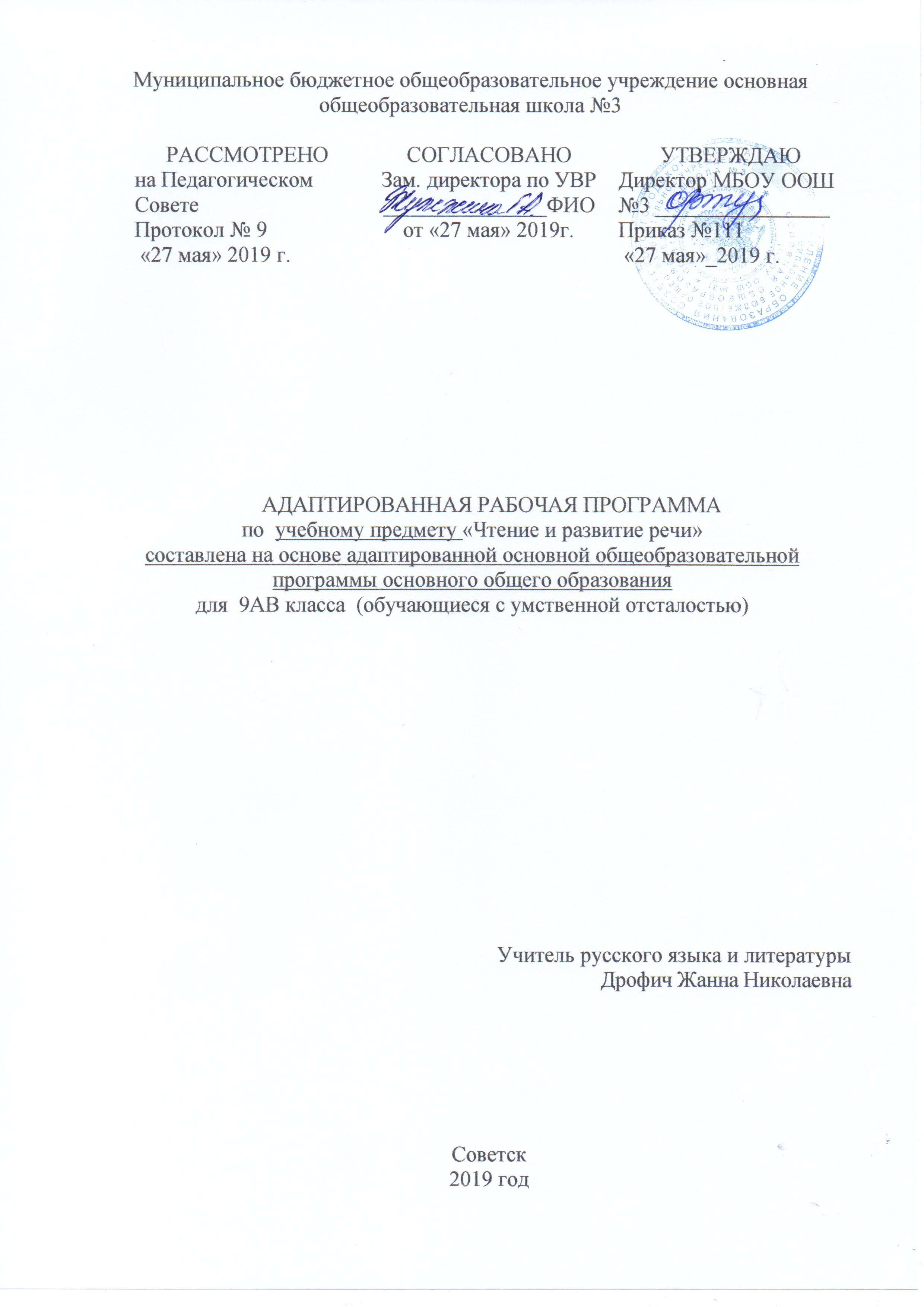 Планируемые результаты.Учащиеся должны уметь:читать осознанно, правильно, бегло, выразительно вслух; читать «про себя»;выделять главную мысль произведения;характеризовать главных действующих лиц;пересказывать содержание прочитанного.Учащиеся должны знать:    наизусть 10 стихотворений.Содержание.3.Тематическое планирование.№ п/пРазделы Кол-во часов1Устное народное творчество (Жанровое многообразие устного народного творчества. Русские народные песни, былины, сказки)10 ч.2Из произведений русской литературы XIX века. (В.А. Жуковский, И.А. Крылов, А.С. Пушкин, М.Ю. Лермонтов, Н.В. Гоголь, Н.А. Некрасов, А.А. Фет, А.П. Чехов)55 ч.3Из произведений русской литературы XX века. (М. Горький, В.В. Маяковский, М.И. Цветаева, К.Г. Паустовский, С.А. Есенин, М.А. Шолохов, Е.И. Носов, Н.М. Рубцов, Ю.И. Коваль)18 ч.4Из произведений зарубежной литературы. (Р.Л. Стивенсон, Э.сетон-Томпсон, Д.Даррелл)19 ч.Итого102 ч.№Разделы  Тема урокаКол.ч.Раздел 1. Устное народное творчество.101-2Виды устного народного творчества. Русские народные песни. «Колыбельная»23«За морем синичка не пышно жила…»14-5Былины. «На заставе богатырской»26Входная контрольная работа. Проверка техники чтения.17-8Сказки. «Сказка про Василису Премудрую»29«Лиса и тетерев» Русская народная сказка.110Урок внеклассного чтения. "Любимые сказки школьников" Просмотр фильма-сказки на выбор.1Раздел 2. Произведения русских писателей XIX века.5511А. С. Пушкин. Биографические сведения.112-13М.Я.Басина «Публичное испытание»214И.И. Пущин «Записки о Пушкине»115-16А.С.Пушкин «Памятник» (отрывок),  «Во глубине сибирских руд…»217А.С.Пушкин «Зимнее утро»118А. С. Пушкин. Стихотворения –посвящения «И.И.Пущину», «Няне»119А.С.Пушкин. Любовная лирика: «Сожженное письмо»(отрывок), «Я вас любил»120-22А.С.Пушкин «Сказка о попе иработнике его Балде»323-24Просмотр мультфильма по одноименной сказке А.С.Пушкина «Сказка о попе и работнике его Балде»225Урок внеклассного чтения.С.Т.Аксаков «Аленький цветочек»126М.Ю.Лермонтов. Биографическая справка.127-28М.Ю.Лермонтов «Смерть поэта», «Родина»229Тема одиночества в стихотворенияхМ.Ю. Лермонтова «Парус» и «Сосна».130-33М.Ю.Лермонтов «Песня про царя Ивана Васильевича, молодого опричника и удалого купца Калашникова» (отрывок)434Вспоминаем прочитанное. Проверка техники чтения.135И. А. Крылов. Биографические сведения.Жанр басни. Особенности басен Крылова.136-37И. А. Крылов «Волк на псарне»238-39И. А. Крылов «Осел и соловей»240И. А. Крылов «Муха и пчела»141Урок внеклассного чтения.Викторина по басням И.А. Крылова.142Н. А. Некрасов. Биографические сведения.143-44Н. А. Некрасов «Размышления у парадного подъезда» (отрывок)245-46Н. А. Некрасов «В полном разгаре страда деревенская..»247-49Н. А. Некрасов «Мороз, Красный нос» (отрывок)350-52Н. А. Некрасов «Русские женщины»353-54И.С.Никитин. Биографическая справка. «Русь» (отрывок)255И.С.Никитин «Утро на берегу озера»156Урок внеклассного чтения. Н. А. Некрасов "Крестьянские дети".157И.С.Тургенев. Биографическаясправка.158-60И.С.Тургенев «Муму»361И.С.Тургенев «Муму»162Л.Н.Толстой. Биографическая справка.163-65Л.Н.Толстой «После бала» (в сокращении)3Раздел 3. Произведения русских писателей 1-й половины XX века.1866Проверка техники чтения.167А.П.Чехов. Биографическая справка.168-69А.П.Чехов «Лошадиная фамилия»270-71В.Г.Короленко «Слепой музыкант» (отрывки).272Просмотр фильма по повести Короленко «Слепой музыкант»173Урок внеклассного чтения. "У книжной полки".174М.Горький. Биографическая справка.«Макар Чудра» (отрывок)175-76Просмотр фильма по повести «Макар Чудра» «Табор уходит в небо»277С.Есенин. Биографическая справка. «Спит ковыль…»178С.Есенин «Пороша»179С.Есенин «Отговорила роща золотая…»180А.П.Платонов. Биографическая справка. «Разноцветная бабочка»181А.Н.Толстой. Биографическая справка. «Русский характер»182Н.А.Заболоцкий. Биографическая справка. «Некрасивая девочка»183Урок внеклассного чтения. "Стихи С.А. Есенина".1Раздел 4.Произведения русских писателей 2-й половины XX века.1984К.Г.Паустовский. Биографическая справка.«Телеграмма»185Вспоминаем прочитанное. Проверка техники чтения.186Р.И.Фраерман. Биографическая справка.«Дикая собака Динго, или Повесть о первой любви» (отрывки)187-89Л.А.Кассиль. Биографическая справка. «Пекины бутсы»390А.Т.Твардовский. Биографическая справка.«Василий Теркин» (отрывки из поэмы)191Библиотечный урок192В.М.Шукшин. Биографическая справка. «Гринька Малюгин»193Контрольная работа за 3 триместр. 194Урок внеклассного чтения.Произведения о войне.195В.П.Астафьев. Биографическая справка. «Далекая и близкая сказка»196Р.П.Погодин. Биографическая справка. «Альфред»197Итоговая проверка техники чтения.198А.А.Суриков. Биографическая справка.«Родина»199-102Вспоминаем прочитанное. Итоговый урок.4